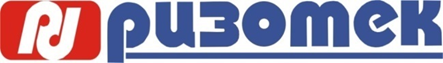 Программа онлайн-курса 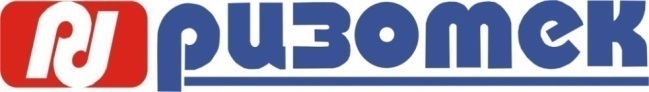 от 1С-Учебного центраПодготовка к экзамену 1С:Специалист-консультант по программе 1С:Зарплата и управление персоналомНастройка программыРабота со стартовым помощникомНастройки кадрового учета и расчета зарплатыНастройки учетной политики организацииНастройка интерфейса программыПользователи, Группы доступа, Профили групп доступа, настройка разграничений прав доступаНастройка пользовательского интерфейса в соответствии с выполняемыми задачамиНастройка организационной структуры и ведение штатного расписанияФормирование структуры подразделений, должностей и штатного расписания для различных вариантов ведения штатного расписанияОсобенности учета для обособленных подразделенийОсобенности регистрации различных изменений штатного расписанияВвод начальных данных, необходимых для начала работы в программеОбзор особенностей переноса данных в ЗУП 3 из программ предыдущих редакцийСпособы регистрации в системе и необходимый объем начальных данныхНастройка графиков работы и учет рабочего времениПоложения трудового законодательства в части организации и учета рабочего времениОсобенности настройки графиков для различных режимов работы - графики нормальной, неполной и сокращенной рабочей недели. Сменные графики работы, суммированный учет рабочего времени.Настройка графиков с использованием - "произвольных" видов рабочего времениМетодики учета рабочего времениКадровый учетСотрудники и физические лицаИспользование дополнительных реквизитов и сведенийОсобенности регистрации приема на работу, перевода на другое место работы, увольнения работников для различных ситуаций (прием на работу по совместительству, по срочному трудовому договору, с испытательным сроком, на неполное количество ставок, перевод между обособленными подразделениями, индексация заработка и т.д.)Отчеты по кадровому учетуУчет персональных данных сотрудников и воинский учетОсобенности ввода различных персональных данныхВедение воинского учета, формирование отчетности воинского учетаУчет отклоненийМетодики учета отклонений (неявок, работы сверх нормы), ролевая работа с документамиОформление кадровых приказов по учету отпусков, командировок и пр.Учет права на отпуск и расчет остатков отпусковСистемы оплаты трудаПлановые начисления: назначение, изменение, прекращение, понятие основного начисления работникаОсобенности настройки и выполнения начислений по окладам и тарифным ставкам: по месячным, дневным и часовым тарифным ставкам, оплаты по тарифным разрядамОсобенности настройки и выполнения начислений по сдельным расценкам: прямой сдельной, сдельно-прогрессивной, косвенно-сдельной, оплаты "тариф + сумма по наряду"Особенности настройки и выполнения начислений на комиссионной основе: оплаты процентом от выручки, оплаты "оклад + процент от выручки", оплаты "процент от выручки не менее оклада"Настройка пользовательских видов расчетовНормативное регулирование различных видов выплатИзучение настроек видов расчетовРасчет зарплатыПредназначение и особенности использования документов по расчету зарплатыОсобенности назначения и расчета доплаты за ночные часы, районного коэффициента, северной надбавки, особенности расчета оплаты сверхурочных часов, оплаты за работу в выходные и праздничные дни, отпускных выплат, компенсаций за неиспользованный отпуск, премий, пособий по временной нетрудоспособности, пособий по уходу за ребенком, единовременных пособий за счет ФСС, расчета при увольнении работника,Учет удержанийИспользование стандартных документов по регистрации удержаний - расчет удержаний в счет погашения займа и процентов по займу, удержаний по исполнительным листамСоздание пользовательских видов удержанийВыплата зарплатыНастройка способов выплаты зарплатыОсобенности формирований ведомостей при различных видах выплат .Анализ данных по взаиморасчетам с сотрудникамиФормирование аналитических отчетов по расчету заработной платыОбзор стандартных отчетовВыполнение настроек при формировании отчетовПерерасчетыМетодики перерасчета начисленийМетодики исправления ошибок, допущенных при ведении учетаНалог на доходы физических лицОсновные положения налогового законодательства по НДФЛОрганизация расчета НДФЛ в программеРегистрация налоговых вычетов различных видовРегистрация статуса налогоплательщикаПерерасчет НДФЛ, возврат НДФЛОсобенности подготовки сведений по формам 2-НДФЛ, 6-НДФЛСтраховые взносыОсновные положения законодательства по страховым взносамОрганизация расчета страховых взносов в программеОсобенности обложения страховыми взносами выплат в пользу иностранных граждан, инвалидовОтчетность по страховым взносамУчет расходов на оплату трудаОрганизация учета расходов на оплату труда в программе, интеграция с программами бухгалтерского учетаНастройки отражения зарплаты в регламентированном учете, приоритеты настроекФормирование оценочных обязательств (резервов по отпускам)